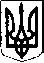 УКРАЇНАІЧНЯНСЬКА МІСЬКА РАДА(друга позачергова сесія восьмого скликання)Р І Ш Е Н Н Я29 грудня 2020 року                                                                          № 26-VIIIм. ІчняЗ метою забезпечення готовності Комунального некомерційного підприємства «Ічнянська міська лікарня» Ічнянської міської ради до вчасного та ефективного надання медичної допомоги пацієнтам з інфекцією COVID-19, відповідно до законів України «Про захист населення від інфекційних хвороб», «Про внесення змін до деяких законодавчих актів України, спрямованих на запобігання виникнення і поширення коронавірусної хвороби (COVID-19)», постанови Кабінету Міністрів України від 11 березня 2020 року №211 «Про запобігання поширенню на території України коронавірусу COVID-19», керуючись пунктом 22 частини 1 статті 26 Закону України «Про місцеве самоврядування в Україні», міська рада ВИРІШИЛА:1. Затвердити Програму з діагностики та лікування на території Ічнянської територіальної громади інфекції, викликаної COVID-19, на 2021-2022 роки (додається).2. Ічнянській міській раді:2.1. Забезпечити організацію виконання заходів Програми. 2.2. Передбачити виділення коштів на виконання заходів Програми в межах фінансових можливостей бюджету.3. Контроль за виконанням рішення покласти на постійну комісію міської ради з гуманітарних питань і соціальної політики.Міський голова								О.В.БутурлимЗАТВЕРДЖЕНОрішення другої позачергової сесії Ічнянської міської ради восьмого скликання29 грудня 2020 року № 26-VIIIПРОГРАМАз діагностики та лікування на території Ічнянської територіальної громади інфекції, викликаної COVID-19, на 2021-2022 роким. Ічня - 2020 рікПаспортПрограми з діагностики та лікування на території Ічнянської територіальної громади інфекції, викликаної COVID-19, на 2021-2022 рокиВизначення проблеми, на розв’язання якої спрямована ПрограмаНаразі склалася надзвичайна ситуація, пов’язана з виникненням пандемії COVID-19, як у світі, так і в Україні.Станом на 14 грудня 2020 року в Україні зареєстровано 900666 лабораторно підтверджених випадків COVID-19, 15247 з яких закінчилися летально.Враховуючи вищезазначене, з метою забезпечення діагностики та лікування мешканців Ічнянської територіальної громади, які захворіли на COVID-19 Комунальним некомерційним підприємством «Ічнянська міська лікарня» Ічнянської міської ради розроблена Програма з діагностики та лікування на території Ічнянської територіальної громади інфекції, викликаної COVID-19 на 2021-2022 роки (далі – Програма).Програма орієнтована на надання населенню своєчасних та ефективних медичних послуг з діагностики та лікування коронавірусної інфекції COVID-19, збереження здоров’я медичних працівників, задіяних в наданні медичної допомоги хворим на COVID-19, проведення стимулювання оплати їх праці з метою попередження плинності кадрів.Заходи та завдання Програми направлені на покращення виробничих потужностей, технічної бази інфекційного відділення та відділення анестезіології з ліжками для інтенсивної терапії Комунального некомерційного підприємства «Ічнянська міська лікарня» Ічнянської міської ради, яке надаватиме стаціонарну медичну допомогу, з метою забезпечення їх належного функціонування та виконання стандартів лікування.Програма розроблена відповідно до законів України «Про захист населення від інфекційних хвороб», «Про внесення змін до деяких законодавчих актів України, спрямованих на запобігання виникнення і поширення корона вірусної хвороби (COVID-19)», постанови КМУ від 11 березня 2020 року № 211 «Про запобігання поширенню на території України корона вірусу COVID-19», наказу МОЗ України від 13 березня 2020 року «Про оптимізацію заходів щодо недопущення занесення і поширення на території України випадків COVID-19».Актуальність Програми визначена необхідністю забезпечення КНП «Ічнянська МЛ» засобами для специфічної діагностики інфекції, викликаної коронавірусом COVID-19, створення незнижувального запасу лікарських засобів та засобів антисептики і дезінфекції, поліпшення матеріально-технічної бази закладу охорони здоров’я та необхідністю створення умов для безпечної діяльності медичних працівників КНП «Ічнянська МЛ», де буде надаватися стаціонарна медична допомога пацієнтам з COVID-19.В умовах загрози епідемії інфекції коронавірусу COVID-19 необхідні кошти для придбання матеріалів, обладнання, інвентарю, медикаментів, витратних матеріалів та оплати послуг тощо.Прийняття Програми створює правові засади для запровадження фінансування заходів Програми за рахунок коштів міського бюджету.Мета ПрограмиМетою Програми є забезпечення готовності КНП «Ічнянська МЛ» для стабільної реалізації комплексу завдань і заходів, спрямованих на вчасне та ефективне надання медичної допомоги пацієнтам з інфекцією COVID-19, забезпечення дотримання інфекційного контролю в КНП «Ічнянська МЛ» та збереження кадрового потенціалу закладу.В умовах діючих механізмів та обсягів бюджетного фінансування галузі охорони здоров’я необхідно забезпечити потребу КНП «Ічнянська МЛ» у медичному обладнанні, засобах індивідуального захисту, медикаментах, тощо. Тому Програма є одним із важливих інструментів реалізації положень Закону України «Про місцеве самоврядування в Україні», активізації фінансово-господарської діяльності підприємств з метою збереження здоров’я населення в умовах епідемії інфекції коронавірусу COVID-19.Шляхи розв’язання проблемиДля досягнення визначеної мети Програми розв’язання проблеми можливе шляхом:проведення діагностики осіб з симптомами ГРВІ, незалежно від необхідності госпіталізації;забезпечення профілактики інфекції та дотримання інфекційного контролю під час надання медичної допомоги пацієнтам з COVID-19;забезпечення готовності КНП «Ічнянська МЛ» до прийому та лікування хворих;Завдання та заходи для Програми наведені у додатку 2.Фінансове забезпечення міської ПрограмиФінансове забезпечення заходів Програми здійснюватиметься за рахунок коштів міського бюджету, а також інших джерел не заборонених законодавством, в межах реальних можливостей бюджету.Головним розпорядником коштів міського бюджету на виконання заходів Програми є Ічнянська міська рада.Одержувачем бюджетних коштів є Комунальне некомерційне підприємство «Ічнянська міська лікарня» Ічнянської міської ради.Обсяг фінансування Програми за рахунок коштів міського бюджету визначається, виходячи з конкретних завдань та фінансових можливостей бюджету, обсяг фінансових ресурсів місцевих бюджетів визначається кожним бюджетом окремо в процесі виконання бюджету.Орієнтовний обсяг фінансування Програми складає 1068,8 тис. грн. та може коригуватися під час її виконання.Ресурсне забезпечення Програми з діагностики та лікування на території Ічнянської територіальної громади COVID-19 наведене в додатку 1.Завдання і заходи, очікувані результати, ефективність міської ПрограмиПерелік завдань і заходів з виконання Програми наведено у додатку 2.Виконання Програми дасть змогу забезпечити:проведення вчасної діагностики, запобігання поширенню інфекції, ранній початок лікування пацієнтів з COVID-19;проведення ідентифікації збудника захворювання у вірусологічній референт-лабораторії ДУ «ЦГЗ МОЗ України»;запобігання інфікуванню працівників КНП «Ічнянська МЛ» під час виконання ними професійних обов’язків;проведення обробки санітарного автотранспорту після доставки хворого з підозрою на коронавірус до закладу охорони здоров’я;повне дотримання заходів щодо профілактики інфекції COVID-19 та інфекційного контролю;виконання стандартів лікування хворих на інфекцію, викликану COVID-19;збереження кадрового потенціалу.Контроль за ходом виконання міської Програми Виконання Програми здійснюється шляхом реалізації заходів виконавцями, зазначеними у цій Програмі.Безпосередній контроль за виконанням заходів Програми здійснює Ічнянська міська рада.Виконавці Програми щомісячно до 10 числа місяця, що настає за звітним періодом, надають звіт про хід виконання Програми до Ічнянської міської ради.Відповідальний виконавець Програми на вимогу постійної комісії міської ради з гуманітарних питань і соціальної політики готує узагальнену інформацію про стан її виконання.В.о. генерального директора 		   	           Г.О. ЯрошикДодаток 1до Програми з діагностики та лікування на території Ічнянської територіальної громади інфекції, викликаної COVID-19, на 2021-2022 рокиРесурсне забезпечення Програми з діагностики та лікування на території Ічнянської територіальної громади інфекції, викликаної COVID-19, на 2021-2022 рокитис. грн.В.о. генерального директора							                		Г.О. ЯрошикДодаток 2до  Програми з діагностики та лікування на території Ічнянської територіальної громади інфекції, викликаної COVID-19, на 2021-2022 рокиВ.о. генерального директора КНП «Ічнянська ЦРЛ»								Г.О. ЯрошикПро затвердження Програми з діагностики та лікування на території Ічнянської територіальної громади інфекції, викликаної COVID-19 на 2021-2022 роки1.Ініціатор розроблення міської  ПрограмиКомунальне некомерційне підприємство «Ічнянська міська лікарня» Ічнянської міської ради 2.Дата, номер і назва документа органу виконавчої влади про розроблення міської ПрограмиЗакон України «Про захист населення від інфекційних хвороб», Закон України «Про внесення змін до деяких законодавчих актів України, спрямованих на запобігання виникнення і поширення корона вірусної хвороби (COVID-19)», постанова КМУ від 11 березня 2020 року № 211 «Про запобігання поширенню на території України корона вірусу COVID-19», наказ МОЗ України від 13 березня 2020 року «Про оптимізацію заходів щодо недопущення занесення і поширення на території України випадків COVID-19»3.Розробник ПрограмиКомунальне некомерційне підприємство «Ічнянська міська лікарня» Ічнянської міської ради 4.Відповідальний виконавець ПрограмиКомунальне некомерційне підприємство «Ічнянська міська лікарня» Ічнянської міської ради 5.Учасники міської Програми-  Комунальне некомерційне підприємство «Ічнянська міська лікарня» Ічнянської міської ради; - Ічнянська міська рада;  6.Термін реалізації міської Програми2021-2022 роки7.Загальний орієнтований обсяг фінансових ресурсів, необхідних для реалізації міської Програми, всього (тис. грн.), в тому числі: 1068,8 7.1.кошти Ічнянської міської ради1068,88Джерела фінансуванняміський бюджет, інші джерела, не заборонені законодавством УкраїниОбсяг коштів, які пропонується залучити на виконання ПрограмиУсього витрат на виконання міської ПрограмиОбсяг ресурсів, всього, в т.ч.:1068,8кошти Ічнянської міської ради1068,8 № з/пНайменування завданняНайменування заходуСтрок виконання заходівВідповідальні за виконанняДжерела фінансуванняОрієнтовний обсяг фінансування, тис. грн.У тому числі за рокамиУ тому числі за рокамиОчікуваний результат№ з/пНайменування завданняНайменування заходуСтрок виконання заходівВідповідальні за виконанняДжерела фінансуванняОрієнтовний обсяг фінансування, тис. грн.20212022Очікуваний результат1Забезпечення профілактики інфекції та дотримання інфекційного контролю під час надання медичної допомоги пацієнтам з COVID-191.1. Забезпечення засобами індивідуального захисту працівників закладів охорони здоров'я2020-2022Комунальне некомерційне підприємство« Ічнянська міська лікарня» Ічнянської міської радиМіськийбюджет140,070,070,0Відсутність випадків інфікування працівників закладів охорони здоров'я під час виконання ними професійних обов’язків1Забезпечення профілактики інфекції та дотримання інфекційного контролю під час надання медичної допомоги пацієнтам з COVID-191.1. Забезпечення засобами індивідуального захисту працівників закладів охорони здоров'я2020-2022Комунальне некомерційне підприємство« Ічнянська міська лікарня» Ічнянської міської радиВсього:140,070,070,0Відсутність випадків інфікування працівників закладів охорони здоров'я під час виконання ними професійних обов’язків1Забезпечення профілактики інфекції та дотримання інфекційного контролю під час надання медичної допомоги пацієнтам з COVID-191.2. Забезпечення дезінфекційними засобами відділень медичних закладів, які будуть задіяні в наданні медичної допомоги пацієнтам з COVID-192020-2022Комунальне некомерційне підприємство« Ічнянська міська лікарня» Ічнянської міської радиМіськийбюджет28,014,014,0Повне дотримання заходів щодо профілактики інфекції COVID-19 та інфекційного контролю. Відсутність випадків передачі інфекції в закладах охорони здоров'я1Забезпечення профілактики інфекції та дотримання інфекційного контролю під час надання медичної допомоги пацієнтам з COVID-191.2. Забезпечення дезінфекційними засобами відділень медичних закладів, які будуть задіяні в наданні медичної допомоги пацієнтам з COVID-192020-2022Комунальне некомерційне підприємство« Ічнянська міська лікарня» Ічнянської міської радиВсього:28,014,014,0Повне дотримання заходів щодо профілактики інфекції COVID-19 та інфекційного контролю. Відсутність випадків передачі інфекції в закладах охорони здоров'яВсього по завданню 1168,084,084,0№ з/пНайменування завданняНайменування заходуСтрок виконання заходівВідповідальні за виконанняДжерела фінансуванняОрієнтовний обсяг фінансування, тис. грн.У тому числі за рокамиУ тому числі за рокамиОчікуваний результат№ з/пНайменування завданняНайменування заходуСтрок виконання заходівВідповідальні за виконанняДжерела фінансуванняОрієнтовний обсяг фінансування, тис. грн.20212022Очікуваний результат2.Забезпечення готовності закладів охорони здоров'я до прийому та лікування хворих2.1. Забезпечення лікарськими засобами відділень медичних закладів, які будуть задіяні в наданні медичної допомоги пацієнтам з COVID-192020-2022Комунальне некомерційне підприємство« Ічнянська міська лікарня» Ічнянської міської радиМіськийбюджет 70,035,035,0Забезпечення лікарськими засобами, у разі необхідності пацієнтів, які отримують лікування в умовах стаціонарів2.Забезпечення готовності закладів охорони здоров'я до прийому та лікування хворих2.1. Забезпечення лікарськими засобами відділень медичних закладів, які будуть задіяні в наданні медичної допомоги пацієнтам з COVID-192020-2022Комунальне некомерційне підприємство« Ічнянська міська лікарня» Ічнянської міської радиВсього:70,035,035,0Забезпечення лікарськими засобами, у разі необхідності пацієнтів, які отримують лікування в умовах стаціонарів2.Забезпечення готовності закладів охорони здоров'я до прийому та лікування хворих2.2. Дооснащення відділень та палат інтенсивної терапії, інфекційного відділення медичним обладнанням та апаратурою2020-2022Комунальне некомерційне підприємство« Ічнянська міська лікарня» Ічнянської міської радиМіськийбюджет 456,6228,3228,3Виконання стандартів лікування хворих на інфекцію, викликану COVID-192.Забезпечення готовності закладів охорони здоров'я до прийому та лікування хворих2.2. Дооснащення відділень та палат інтенсивної терапії, інфекційного відділення медичним обладнанням та апаратурою2020-2022Комунальне некомерційне підприємство« Ічнянська міська лікарня» Ічнянської міської радиВсього:456,6228,3228,3Виконання стандартів лікування хворих на інфекцію, викликану COVID-192.Забезпечення готовності закладів охорони здоров'я до прийому та лікування хворих2.3. Стимулювання та підвищення оплати працівників закладу охорони здоров'я, які долучаються до роботи з хворими на COVID-192020-2022Комунальне некомерційне підприємство« Ічнянська міська лікарня» Ічнянської міської радиМіськийбюджет 374,2187,1187,1Відсутність плинності кадрів2.Забезпечення готовності закладів охорони здоров'я до прийому та лікування хворих2.3. Стимулювання та підвищення оплати працівників закладу охорони здоров'я, які долучаються до роботи з хворими на COVID-192020-2022Комунальне некомерційне підприємство« Ічнянська міська лікарня» Ічнянської міської радиВсього:374,2187,1187,1Відсутність плинності кадрівВсього по завданню 2900,8450,4450,4РАЗОМ1068,8534,4534,4